Date: 2012/2/9REPORT OF THE WRC-12 AGENDA ITEM COORDINATOR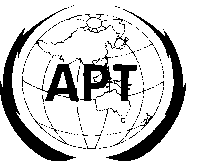 ASIA-PACIFIC TELECOMMUNITYAPT Coordination Meetings During RA-12 and WRC-12APT Coordination Meetings During RA-12 and WRC-12Agenda Item No.:1.19Name of the Coordinator ( with Email):Mr. Lang Baozhen (langbaozhen@catr.cn)Issues:to consider regulatory measures and their relevance, in order to enable the introduction of software-defined radio and cognitive radio systems, based on the results of ITU-R studies, in accordance with Resolution 956 (WRC-07);APT Proposals:With respect to SDR (Issue A), APT Members support Method A (No change to the Radio Regulations and suppression of Resolution 956 (WRC-07)).With respect to CRS (Issue B), APT Members support No change to the provisions of the Radio Regulations and suppression of Resolution 956 (WRC-07). Status of the APT Proposals:Regarding to SDR, it’s done.Regarding to CRS:In the 7th committee 6 meeting, there are three options has been considered (see document 324). The three options are shown below:Option 1 – There is no need for a WRC Resolution [CRS]. Option 2 – A text to be presented via COM6 to the Plenary for inclusion in the Report of the Plenary which would indicate that should any regulatory issue arise in the work conducted under Resolution ITU-R 58, the Director of BR is expected to report to WRC-15 (under the standing Agenda item 8.1) through the CPM if any difficulties or inconsistencies are encountered in the application of the Radio Regulations.Option 3 – A WRC Resolution [CRS].CITEL, APT and many countries support options 1; RCC and ATU support option3; CEPT support the compromise option, option2.The chair of committee six suggested the compromise option2, and this suggestion had been supported by many countries at the meeting. At the end of this meeting, an ad hoc group was established for deal with the detail text of option2.With that, a new WRC resolution is not under consideration for the meeting.In the following ad hoc group meeting, two comprise formats had been developed. The first compromise is to put the following text in the Report of the Plenary on deployment and use of cognitive radio systems:“The studies undertaken in the study period 2007-2012 concluded that there are no regulatory measures to be taken at this moment in time. It was also concluded that there is a need for further studies on the deployment and use of cognitive radio systems (CRS). These studies are going to be undertaken in accordance with Resolution ITU-R 58. It was recognized that CRS is a collection of technologies and that every radio station, including those implementing CRS technology within any radiocommunication service, shall operate in accordance with the provisions of the Radio Regulations applicable for that specific service in the related frequency band.The Director of BR is expected to report to the next WRC on the results of studies under Resolution ITU-R  and is expected to report on any possible difficulty in the application of  the Radio Regulations for stations employing CRS operating in a given service.”The second compromise proposed by Russia is a new recommendation which is included in contribution 377. For this compromise solution, the ad hoc meeting did not reach full consensus.Issues to be discussed at the Coordination Meeting:No.1: can APT members go along with the compromise solution option 2?No.2. what is the opinion of APT members on the new recommendation on CRS?Comments/Remarks by the Coordinator:The output of the ad hoc group will be discussed in the next committee six meeting which was indicated by the chairman of committee six. 